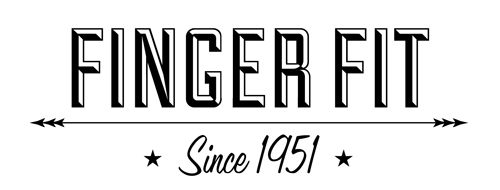 Repair and Installation ContractBusiness Name:							Date:Address:Phone:						Email:Job Number:				Final Finger Size (for installs):Description of Job to be completed: 	Method of Joining: 		Solder		Laser WeldBy signing below, I agree that I have disclosed all relevant information pertaining to the job listed above. I acknowledge that during jewelry repairs and installations the ring made be heated, soldered and or laser welded and certify that the above ring meets the minimum conditions to perform such actions. Finger Fit cannot be held responsible for the condition of the stones or jewelry at the time of repair. Signature:							Date:Printed Name:Finger Fit • PO Box 692, St. Clair Shores, MI 48080 •(313) 268-4201 • www.fingerfit.com • Carolyn@fingerfit.com